John: The Gospel of Light and Life, 20:10-18Thinking back on this week’s sermon, was there anything you heard for the first time or that caught your attention, challenged, or confused you?Read the other Gospel accounts of the resurrection, found in Matthew 28:1-15, Mark 16:1-12, and Luke 24:1-27, along with our passage. Write down at least one new lesson and at least one question from these readings.Mary sees and speaks with two angels (vs 12-13). What scriptural principles could you use if someone came to you for advice, saying that they had an angelic encounter? See verses like Hebrews 13:2, Galatians 1:8, Colossians 2:18, and 2 Corinthians 11:14-15 for a head start.Mary weeps with grief throughout this passage. As we experience our own grief in life, what are helpful and appropriate means of working through that grief? What might be unhelpful or inappropriate ways of grieving? 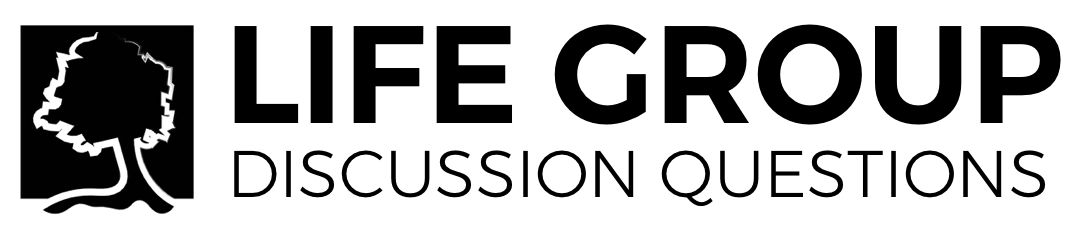 Given what we know of Mary Magdalene’s story (Mark 16:9), how might her previous experiences have shaped what happened in this passage?How has God’s grace in your own life shaped your relationship to Jesus, broadly and/or specifically?Is it possible to do anything that would break or make impossible a relationship with Jesus? Why or why not?In verse 17 Jesus describes the disciples as “brethren” and describes God as “My Father and your Father.” What has changed about the relationship between Christ and His followers? How was that change accomplished?